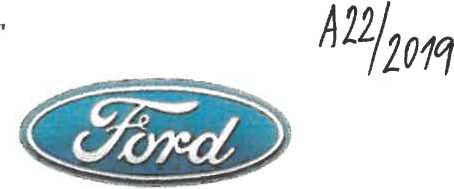 Předmět smlouvyI. Předmět smlouvy1.1.Dodavatel / Prodávající touto smlouvou prodává kupujícímu a kupující od prodávajícího kupuje vozidlo, jehož přesná specifikace včetně výbavy tvoří přílohu k této smlouvě (dále jen „vozidlo").II. Kupní cena2.1.Kupní cena za vozidlo je uvedena v objednávce.Kupní smlouva2.2.Kupující se zavazuje uhradit prodávajícímu první splátku kupní ceny uvedenou v zálohové faktuře, a to v hotovosti nebo převodem na účet prodávajícího uvedený v záhlaví této smlouvy, nejpozději do 5 pracovních dnů ode dne uzavření této smlouvy.2.3.Zbytek kupní ceny se kupující zavazuje uhradit prodávajícímu nejpozději při převzetí vozidla od prodávajícího.2.4.Dostane-li se kupující prodlení s úhradou první splátky kupní ceny dle bodu 2.2. a/nebo s úhradou zbytku kupní ceny dle bodu 2.3., má prodávající právo odepřít předání vozidla kupujícímu až do okamžiku úplné úhrady kupní ceny. Současně má v takovém případě prodávající právo od této smlouvy písemně odstoupit.Dodání vozidla3.1.Prodávající se zavazuje dodat kupujícímu vozidlo nejpozději do 16 týdnů ode dne úhrady první splátky kupní ceny dle bodu 2.2. kupujícím.3.2.Prodávající je oprávněn uvedenou dodací lhůtu prodloužit, a to nejvýše o 12 týdnů, nedohodnou-li se smluvní strany jinak. Prodloužení dodací lhůty vozidla se prodávající zavazuje sdělit kupujícímu bez zbytečného odkladu poté, co se o nemožnosti dodání vozidla ve lhůtě dle bodu 3.1. dozvěděl.3.3.Nedojde-li k dodání vozidla ani v dodatečné přiměřené lhůtě určené kupujícím po uplynutí sjednané, respektive prodávajícím prodloužené dodací lhůty, je kupující oprávněn od této smlouvy písemně odstoupitPředání a převzetí vozidla4.1.Prodávající určí termín předání vozidla kupujícímu, a to v rámci dodací lhůty dle bodu 3.1., příp. prodloužené dodací lhůty dle bodu 3.2., a o tomto termínu kupujícího písemně vyrozumí.4.2.Kupující se zavazuje vozidlo převzít v provozovně prodávajícího nejpozději do 15 dnů od termínu předání vozidla určeného prodávajícím, nedohodnou-li se smluvní strany jinak.4.3.O předání vozidla vč. jeho součástí a příslušenství (např. doklady nutné pro užívání vozidla, vybavení vozidla apod.) bude smluvními stranami sepsán předávací protokol.4.4.Prodávající je oprávněn předání vozidla odepřít, neprokáže-ll se osoba přebírající vozidlo platným průkazem totožností a, je-li kupující zastoupen, oprávněním kupujícího zastupovat. Po dobu trvání této překážky na straně kupujícího není prodávající v prodlení s dodáním vozidla kupujícímu.Odpovědnost za vady a záruka za jakost5.1.Prodávající odpovídá kupujícímu za vady vozidla za podmínek vyplývajících z ust. § 2099 a násl. zákona č. 89/2012 Sb., občanského zákoníku.5.2.Kupující je vadu vozidla povinen vytknout prodávajícímu vadu bez zbytečného odkladu poté, kdy měl možnost vadu zjistit, a to buď označením vady nebo oznámením, jak se vada projevuje. Je-li vada odstranitelná, může se kupující domáhat buď opravy vozidla, nebo doplnění toho, co chybí, anebo přiměřené slevy z kupní ceny. Nelze-li vadu odstranit a nelze-li pro ni vozidlo řádné užívat, může kupující buď odstoupit od této smlouvy, anebo se domáhat přiměřené slevy z kupní ceny.5.3.Smluvní strany sjednaly, že práva kupujícího vyplývající z odpovědnosti za vady nejsou převoditelná na třetí osobu; vůči prodávajícímu je oprávněn je uplatňovat výlučně kupující.5.4.Kupující je oprávněn práva z vad uplatnit v provozovně prodávajícího, nesdělí-li prodávající kupujícímu jiné místo. Při uplatnění práv z vad je kupující povinen poskytnout prodávajícímu nezbytnou součinnost, a to zejména přistavit vozidlo k prohlídce do provozovny prodávajícího (je-li to možné) a dále předložit nezbytné doklady od vozidla (technický průkaz, servisní knížku, návod k použití apod.). Neposkytne-li kupující nezbytnou součinnost, nebude prodávající v prodlení s vyřízením reklamace.5.5.Prodávající poskytuje kupujícímu záruku za jakost vozidla výhradně v rozsahu a za podmínek specifikovaných v příloze k této smlouvě. Počátek záruční doby se uvádí v servisní knížce/elektronické servisní knížce.5.6.Záruka za jakost poskytovaná prodávajícím není podmíněna využíváním záručního servisu prodávajícího, avšak po dobu trvání záruky za jakost je kupující povinen provádět veškerý servis vozidla u osoby autorizované pro servis tovární značky zakoupeného vozidla.Upozornění kupujícího6.1.Prodávající výslovně upozorňuje kupujícího, že údaje o spotřebě pohonných hmot, uvedené v technickém průkazu vozidla, jsou technickými parametry vozidla zjištěnými v umělém prostředí a za konstantních podmínek. Při běžném provozu vozidla na pozemních komunikacích může být skutečná spotřeba pohonných hmot vyšší v závislosti zejména na způsobu jízdy, venkovní teplotě, povětrnostních podmínkách, užívání klimatizace a jiných spotřebičů při provozu vozidla apod. Vyšší spotřeba pohonných hmot oproti údajům uvedeným v technickém průkazu vozidla není vadou vozidla ani jeho jednotlivých součástí.6.2.Smluvní strany se dohodly, že v případě pořízení vozidla pro účely podnikání (IČ, DIČ) a poskytnutí zvýhodněné ceny vozidla (tj. ceny nižší než ceníkové) prodávajícím, je kupující povinen po dobu nejméně 6 měsíců používat vozidlo pro svou potřebu, vozidlo nesmí být přenecháno k výlučnému užívání třetí osobě a vlastnické právo k vozidlu nesmí být převedeno na třetí osobu.Kupní smlouva6.3.Kupující je povinen zajistit registraci vozidla k silničnímu provozu a prodávajícímu poskytnout součinnost pro případ kontroly dodržení ujednání této smlouvy.Nabytí vlastnického práva a přechod nebezpečí škody7.1.Kupující nabude vlastnické právo k vozidlu převzetím vozidla od prodávajícího.7.2.Nebezpečí škody na vozidle přechází na kupujícího převzetím vozidla od prodávajícího.7.3.Ocitne-li se kupující v prodlení s převzetím vozidla ve lhůtě dle bodu 4.2., přechází okamžikem počátku tohoto prodlení nebezpečí škody na vozidle na kupujícího.Finanční leasing8.1.Smluvní strany se dohodly, že tato smlouva se rozvazuje a zaniká dnem, kdy dojde k uzavření smlouvy o finančním leasingu mezi leasingovou společností, kupujícím a prodávajícím, sjednané za účelem pořízení vozidla kupujícím prostřednictvím leasingového financování jeho koupě. Prodávající v takovém případě použije kupujícím dosud zaplacené finanční prostředky na úhradu veškerých předem sjednaných plateb podle smlouvy o finančním leasingu a případný přeplatek vrátí kupujícímu, nedojde-li mezi prodávajícím a kupujícím k jiné dohodě.Závěrečná ustanovení9.1.Tato smlouva se řídí zákonem č. 89/2012 Sb., občanským zákoníkem.9.2.Uzavírá-li kupující tuto smlouvu v rámci své podnikatelské činnosti, dle dohody smluvních stran v souladu s ust § 89a zákona č. 99/1963 Sb., občanského soudního řádu, ve znění pozdějších předpisů, platí, že soudem místně příslušným pro řešení sporů z této smlouvy je Okresní soud v Uherském Hradišti.9.3.Uzavírá-li kupující tuto smlouvu jako spotřebitel, má právo na mimosoudní řešení sporů z této smlouvy, a to prostřednictvím České obchodní inspekce (www.coi.cz).9.4.Smluvní strany se dohodly, že prodávající bude kupujícímu veškeré písemnosti související s touto smlouvou (vyrozumění, výzvy, odstoupení apod.) zasílat zpravidla na jeho emailovou adresu uvedenou v záhlaví této smlouvy.9.5.Kupující souhlasí se zpracováním svých osobních údajů, jakož i identifikačního čísla vozidla (VIN), (dále jen „osobní údaje"), v souladu se zákonem č. 101/2000 Sb., o ochraně osobních údajů a o změně některých zákonů, ve znění pozdějších předpisů, prodávajícím za účelem péče o zákazníky a marketingu, tj. zejména nabízení produktů a služeb značky prodávaného vozidla (např. pozvánky na prezentace produktu, sdělení o technických novinkách, chystaných službách servisu pro zákazníky, možnostech nového nákupu, rozesílání zákaznických magazínů, ankety), zjišťování spokojenosti zákazníků a průzkumu trhu, jakož i za účelem šíření obchodních sdělení elektronickými prostředky podle zákona č. 480/2004 Sb., o některých službách informační společnosti a o změně některých zákonů (zákon o některých službách informační společnosti), ve znění pozdějších předpisů. Osobní údaje mohou být zpracovány manuálně i automatizovaně, a to vlastními zaměstnanci příslušného správce osobních údajů nebo zpracovateli osobních údajů. Kupující uděluje souhlas se zpracováním osobních údajů na dobu deseti (10) let od uzavření této smlouvy. Kupující prohlašuje, že souhlas se zpracováním osobních údajů uděluje dobrovolně a že byl prodávajícím řádně poučen o všech jeho právech podle zákona o ochraně osobních údajů, zejména o právu přístupu k osobním údajům, o právu na opravu osobních údajů, o právech podle § 21 zákona o ochraně osobních údajů, jakož i o právu takto udělený souhlas kdykoli bezplatně odvolat zasláním e-mailové zprávy na e-mailovou adresu prodávajícího.9.6.Kupující poskytuje prodávajícímu souhlas k pořízení kopie občanského průkazu v souladu s ust. § 15a odst. 2 zákona č. 328/1999 Sb., o občanských průkazech, případně kopie cestovního dokladu v souladu s ust. § 2 odst. 3 zákona č. 329/1999 Sb., o cestovních dokladech, za účelem zanesení do evidence zákazníků prodávajícího.9.7.Tato smlouva může být doplňována, měněna či zrušena pouze písemnou formou.9.8.Tato smlouva je sepsána ve dvou stejnopisech, z nichž každá ze smluvních stran obdrží po jednom.9.9.Kupující podpisem této smlouvy potvrzuje, že obdržel od prodávajícího v dostatečném časovém předstihu před uzavřením této smlouvy údaje o:totožnosti prodávajícího a telefonickém a emailovém kontaktu na prodávajícího;označení vozidla, jeho výbavy a doplňků spolu s popisem jejich hlavních vlastností;ceně vozidla, jeho výbavy a doplňků včetně veškerých daní a poplatků;způsobu úhrady kupní ceny a způsobu dodání a převzetí vozidla;právech kupujícího z vadného plnění a právech z prodávajícím poskytované záruky za jakost spolu s podmínkami pro uplatnění těchto práv;(f) funkčnosti digitálního obsahu, včetně technických ochranných opatření;(g) součinnosti digitálního obsahu s hardwarem a softwarem.Kupující svým podpisem této smlouvy stvrzuje, že obsah takto sdělených informací je zcela v souladu s údaji uvedenými v této smlouvě.Na příslušenství instalované na přání zákazníka se vztahuje dvouletá záruční lhůta dle občanského zákoníku.___________________________________		___________________________________	podpis prodávajícího					podpis kupujícíhoSazba DPHCena bez DPHCenas DPHZIHQ4TBTransit Kombi V363 L3 350 Trend 2,0 EcoBlue 96kW/321,00 %820 200,00 Kč992 442,00 KčC4FČERVENA RACEČíslo karoserieroserieWF0FXXTTGFHP38416Technický průkaz: UI184919Technický průkaz: UI184919Interiér:LA/MA/chab / Lane/Max / Převodovka: 6stNadstandardní výbava:C1DAB           Tažné zařízení včetně systému stabilizace přívěsuNadstandardní výbava:C1DAB           Tažné zařízení včetně systému stabilizace přívěsu21,00 %6 200,00 Kč7 502,00 KčD17ADRezervní ocelové kolo21,00 %0,00 Kč0,00 Kč8BZACObložení stropu Jen v první řadě21,00 %0,00 Kč0,00 KčJ3FABZásuvka 12 V v nákladovém prostoru21,00 %300,00 Kč363,00 KčGZAAMProgramovatelné nezávislé topení s dálkovým ovládá21,00 %18 000,00 Kč21780,00 KčMezisoučet24 500,00 KČ29 645,00 KčModel + barva + nadstandardní výbava844 700,00 KČ1 022 087,00 KčExterní výbavy:Předprodejní servis zdarma21,00 %0,00 Kč0,00 KČSlevy:Sleva21,00 %-249 658,70 Kč-302087,03 KčCena vozu celkem844 700,00 Kč1 022 087,00 KčPoskytnutá sleva-249 658,70 Kč- 302 087,03 KČCena vozu po slevě595 041,30 Kč595 041,30 Kč720 000,00 Kč